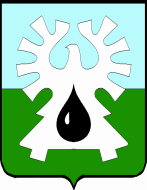   МУНИЦИПАЛЬНОЕ ОБРАЗОВАНИЕ ГОРОД УРАЙХАНТЫ-МАНСИЙСКИЙ АВТОНОМНЫЙ ОКРУГ-ЮГРА           ДУМА ГОРОДА УРАЙ         РЕШЕНИЕот 12 ноября 2019                                                                                            № 83Об избрании главы города Урай	Рассмотрев  представленные конкурсной комиссией по результатам конкурса кандидатуры на должность главы города Урай, на основании части 2 статьи 36 Федерального закона от 06.10.2003 №131-ФЗ «Об общих принципах организации местного самоуправления в Российской Федерации», части 3 статьи 23 устава города Урай, Дума города Урай решила: 	1. Избрать главой города Урай Закирзянова Тимура Раисовича.	2. Настоящее решение вступает в силу с момента его принятия.  3. Опубликовать решение  в газете «Знамя» и  разместить на официальном сайте органов местного самоуправления города Урай в информационно-телекоммуникационной сети «Интернет».Председатель Думы города Урай                                                                            Г.П. Александрова 